Name: ____________________________ Date: _________Grade 5 - Unit 4:  Multiply Decimals    Targets                                                  			Show or explain your work on this test.-------------------------------------------------------------------------------- Target 1 --------------Complete the pattern.1.) 							2.)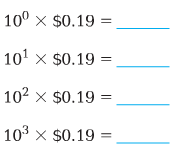 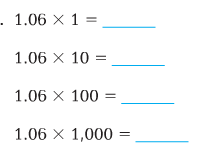 3.)    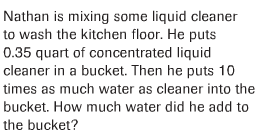 4.)  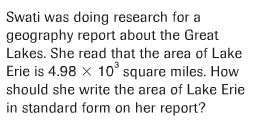 5.) 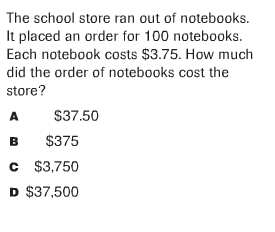 6.) 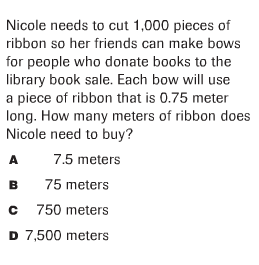 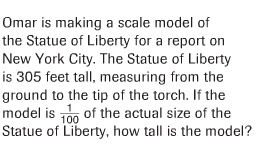 7.)  ---------------------------------------------------------------------Target 2 ------------8.)  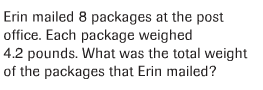 9.) 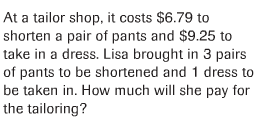 10.)  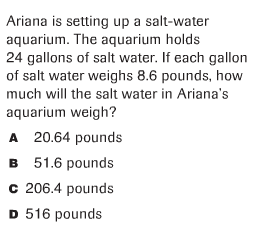 11.)  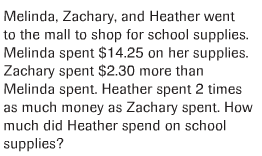 12.)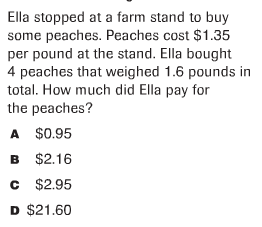 13.) 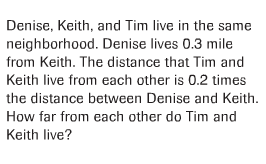 14.)  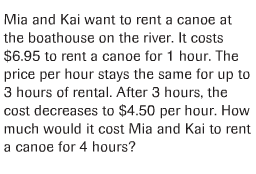 15.)  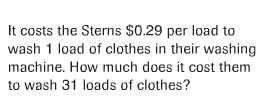 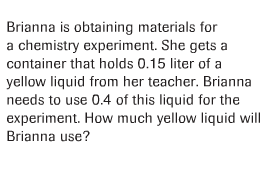 16.)  17.)  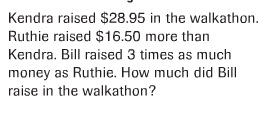 18.)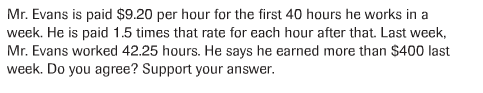 19 & 20)   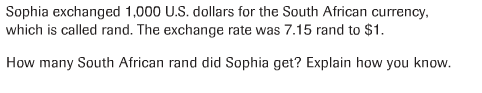 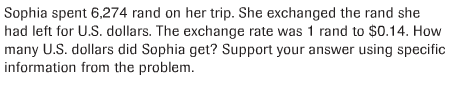 12